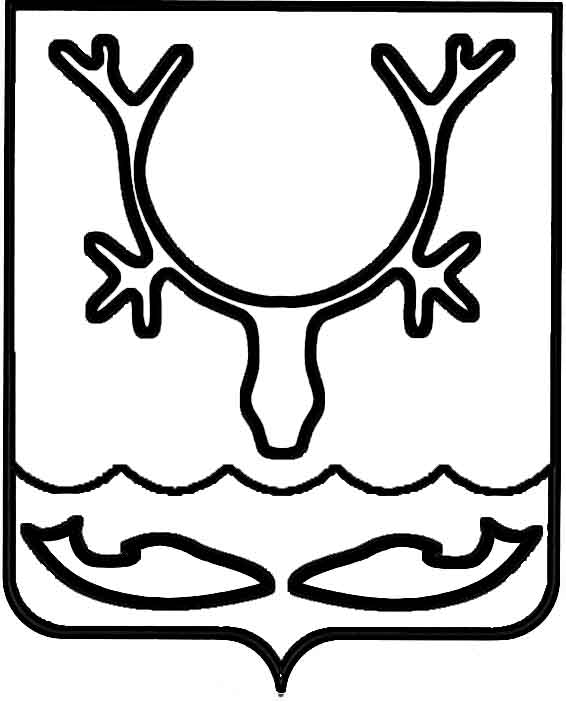 Администрация муниципального образования
"Городской округ "Город Нарьян-Мар"ПОСТАНОВЛЕНИЕОб утверждении Положения о единой       дежурно-диспетчерской службе муниципального образования "Городской округ "Город                 Нарьян-Мар"В соответствии с Федеральным законом от 21.12.1994 № 68-ФЗ "О защите населения и территорий от чрезвычайных ситуаций природного и техногенного характера", Федеральным законом от 12.02.1998 № 28-ФЗ "О гражданской обороне", постановлением Правительства Российской Федерации от 30.12.2003 № 794 "О единой государственной системе предупреждения и ликвидации чрезвычайных ситуаций", Уставом муниципального образования "Городской округ "Город Нарьян-Мар" Администрация муниципального образования "Городской округ "Город Нарьян-Мар"П О С Т А Н О В Л Я Е Т:Утвердить Положение о единой дежурно-диспетчерской службе муниципального образования "Городской округ "Город Нарьян-Мар" (Приложение).Настоящее постановление вступает в силу с даты его подписания и подлежит официальному опубликованию. Приложение к постановлению Администрации муниципального образования "Городской округ "Город Нарьян-Мар" от 29.12.2022 № 1694Положение о единой дежурно-диспетчерской службе муниципального образования "Городской округ "Город Нарьян-Мар" Общие положенияНастоящее Положение о единой дежурно-диспетчерской службе муниципального образования "Городской округ "Город Нарьян-Мар" определяет основные задачи, функции, порядок работы единой дежурной диспетчерской службы муниципального образования "Городской округ "Город Нарьян-Мар" (далее – ЕДДС).Целью создания ЕДДС является повышение готовности органов местного самоуправления и служб муниципального образования к реагированию на угрозы возникновения или возникновение ЧС (происшествий), эффективности взаимодействия привлекаемых сил и средств единой государственной системы предупреждения и ликвидации чрезвычайных ситуаций (далее –РСЧС), в том числе экстренных оперативных служб (далее – ЭОС), организаций (объектов), при их совместных действиях по предупреждению и ликвидации чрезвычайных ситуаций (далее – ЧС) (происшествий), а также обеспечение исполнения полномочий органами местного самоуправления муниципального образования "Городской округ "Город Нарьян-Мар" (далее – ОМСУ) по организации и осуществлению мероприятий 
по гражданской обороне (далее – ГО), обеспечению первичных мер пожарной безопасности в границах муниципального образования "Городской округ "Город Нарьян-Мар", защите населения и территорий от ЧС, в том числе по обеспечению безопасности людей на водных объектах, охране их жизни и здоровья.ЕДДС осуществляет обеспечение деятельности ОМСУ в области: защиты населения и территории от ЧС; управления силами и средствами РСЧС, предназначенными 
и привлекаемыми для предупреждения и ликвидации ЧС, а также в условиях 
ведения ГО; организации информационного взаимодействия федеральных органов исполнительной власти Российской Федерации (далее – ФОИВ), органов исполнительной власти Ненецкого автономного округа (далее – ОИВ НАО), ОМСУ 
и организаций при осуществлении мер информационной поддержки принятия решений и при решении задач в области защиты населения и территории от ЧС и ГО; оповещения и информирования населения о ЧС; координации деятельности органов повседневного управления городского звена территориальной подсистемы РСЧС Ненецкого автономного округа.  ЕДДС является органом повседневного управления городского звена территориальной подсистемы РСЧС.Координацию деятельности ЕДДС в области гражданской обороны 
и защиты населения и территорий от чрезвычайных ситуаций природного 
и техногенного характера осуществляет ЦУКС Главного управления МЧС России 
по Ненецкому автономному округу (далее – ЦУКС ГУ МЧС России по НАО).ЕДДС обеспечивает координацию всех дежурно-диспетчерских служб (далее – ДДС) городского звена территориальной подсистемы РСЧС независимо от их ведомственной принадлежности и форм собственности по вопросам сбора, обработки, анализа и обмена информацией об угрозе и возникновении ЧС (происшествий), а также является координирующим органом по вопросам совместных действий ДДС в ЧС 
и при реагировании на ЧС (происшествия).ЕДДС осуществляет свою деятельность во взаимодействии с постоянно действующими органами и органами повседневного управления РСЧС регионального, муниципального и объектового уровня, организациями (подразделениями) ОИВ НАО, обеспечивающими деятельность этих органов в области защиты населения 
и территорий от ЧС (происшествий), ДДС, действующими на территории муниципального образования, и ЕДДС соседних муниципальных образований.Порядок взаимодействия регулируется в соответствии с постановлением Правительства Российской Федерации от 24.03.1997 № 334 "О Порядке сбора и обмена в Российской Федерации информацией в области защиты населения и территорий 
от чрезвычайных ситуаций природного и техногенного характера", постановлением Правительства Российской Федерации от 28.12.2020 № 2322 "О Порядке взаимодействия федеральных органов исполнительной власти, органов исполнительной власти субъекта Российской Федерации, органов местного самоуправления с операторами связи и редакциями средств массовой информации 
в целях оповещения населения о возникающих опасностях", приказом МЧС России 
от 26.08.2009 № 496 "Об утверждении Положения о системе и порядке информационного обмена в рамках единой государственной системы предупреждения и ликвидации чрезвычайных ситуаций", приказом МЧС России от 05.07.2021 № 429 "Об установлении критериев информации о чрезвычайных ситуациях природного 
и техногенного характера", приказом МЧС России от 05.07.2021 № 430 
"Об утверждении Правил обеспечения Центрами управления в кризисных ситуациях территориальных органов МЧС России координации деятельности органов повседневного управления единой государственной системы предупреждения 
и ликвидации чрезвычайных ситуаций и органов управления гражданской обороной, организации информационного взаимодействия федеральных органов исполнительной власти, органов исполнительной власти субъектов Российской Федерации, органов местного самоуправления и организаций на межрегиональном и региональном уровнях", приказом МЧС России от 11.01.2021 № 2 "Об утверждении Инструкции 
о сроках и формах представления информации в области защиты населения 
и территорий от чрезвычайных ситуаций природного и техногенного характера", законами и иными нормативными правовыми актами Ненецкого автономного округа, другими нормативными документами в области информационного взаимодействия, 
а также соглашениями и регламентами об информационном взаимодействии, подписанными в установленном порядке.ЕДДС в своей деятельности руководствуется Конституцией Российской Федерации, общепризнанными принципами и нормами международного права, международными договорами Российской Федерации, федеральными конституционными законами, федеральными законами, актами Президента Российской Федерации и Правительства Российской Федерации, а также нормативными правовыми актами органов государственной власти Ненецкого автономного округа, определяющими порядок и объем обмена информацией 
при взаимодействии с ДДС, в установленном порядке нормативными правовыми актами МЧС России, законодательством Ненецкого автономного округа, настоящим Положением, а также соответствующими муниципальными правовыми актами.Основные задачи ЕДДСЕДДС выполняет следующие основные задачи:обеспечение координации сил и средств РСЧС и ГО, их совместных действий, расположенных на территории муниципального образования "Городской округ "Город Нарьян-Мар", доведение до них задач при подготовке и выполнении мероприятий по ГО, угрозе или возникновении ЧС (происшествий), а также 
по локализации и ликвидации последствий пожаров, аварий, стихийных бедствий 
и других ЧС (происшествий), доведение информации о принятии необходимых экстренных мер и решений в соответствии с Планом действий по предупреждению 
и ликвидации ЧС муниципального образования "Городской округ "Город 
Нарьян-Мар", Планом гражданской обороны и защиты населения муниципального образования "Городской округ "Город Нарьян-Мар";  обеспечение организации информационного взаимодействия 
при решении задач в области защиты населения и территорий от ЧС и ГО, а также 
при осуществлении мер информационной поддержки принятия решений в области защиты населения и территорий от ЧС и ГО, с использованием информационных систем, в том числе АИУС РСЧС (через "Личный кабинет ЕДДС"); прием и передача сигналов оповещения и экстренной информации, сигналов (распоряжений) на изменение режимов функционирования органов управления и сил городского звена территориальной подсистемы РСЧС; прием от населения, организаций, технических систем или иных источников информации об угрозе возникновения или о возникновении ЧС (происшествия), анализ и оценка достоверности поступившей информации, доведение ее до ДДС, в компетенцию которой входит реагирование на принятое сообщение; оповещение и информирование руководящего состава Администрации муниципального образования "Городской округ "Город Нарьян-Мар", органов управления и сил РСЧС муниципального уровня, ДДС о ЧС (происшествии); обеспечение оповещения и информирования населения о ЧС (происшествии);организация взаимодействия в установленном порядке в целях оперативного реагирования на ЧС (происшествия) с органами управления РСЧС, ОМСУ и ДДС, а также с органами управления ГО при подготовке к ведению и ведении ГО; информирование ДДС, сил РСЧС, привлекаемых к предупреждению ЧС, а также ликвидации ЧС (происшествия), об обстановке, принятых и рекомендуемых мерах;сбор и обработка данных, необходимых для подготовки и принятия управленческих решений по предупреждению и ликвидации ЧС (происшествий), 
а также контроль их исполнения; мониторинг, анализ, прогнозирование, оценка и контроль сложившейся обстановки на основе информации, поступающей от различных информационных систем и оконечных устройств, в пределах своих полномочий;регистрация и документирование всех входящих и исходящих сообщений и вызовов, обобщение информации о произошедших ЧС (происшествиях) (за период дежурства), ходе работ по их ликвидации и представление соответствующих донесений (докладов) по подчиненности, формирование отчетов по поступившей информации; оповещение и информирование ЕДДС соседних муниципальных образований в соответствии с планами взаимодействия при угрозе распространения ЧС на территорию соседних муниципальных образований; организация реагирования на вызовы (сообщения о происшествиях), поступающие по всем имеющимся видам и каналам связи и контроля результатов реагирования; взаимодействие в зоне своей ответственности с дежурными службами территориальных (местных) гарнизонов для оперативного предупреждения об угрозах возникновения или возникновении ЧС природного и техногенного характера.Основные функции ЕДДСНа ЕДДС возлагаются следующие основные функции:прием и передача сигналов оповещения и экстренной информации; прием, регистрация и документирование всех входящих и исходящих сообщений и вызовов;  анализ и оценка достоверности поступившей информации, доведение ее до ДДС, в компетенцию которых входит реагирование на принятое сообщение; сбор от ДДС, действующих на территории муниципального образования "Городской округ "Город Нарьян-Мар", информации об угрозе или факте возникновения ЧС (происшествия), сложившейся обстановке и действиях сил 
и средств по ликвидации ЧС (происшествия) и доведения ее до реагирующих служб;обработка и анализ данных о ЧС (происшествии), определение ее масштаба и уточнение состава сил и средств, привлекаемых для реагирования на ЧС (происшествие), их оповещение о переводе в соответствующие режимы функционирования; обобщение, оценка и контроль данных обстановки, принятых мер 
по ликвидации ЧС (происшествия), подготовка и корректировка заблаговременно разработанных и согласованных со службами муниципального образования вариантов управленческих решений по ликвидации ЧС (происшествии); самостоятельное принятие необходимых решений по защите и спасению людей (в рамках своих полномочий); оповещение руководящего состава Администрации муниципального образования "Городской округ "Город Нарьян-Мар" (далее – Администрация), органов управления и сил ГО и РСЧС муниципального уровня, ДДС о ЧС (происшествии); информирование ДДС и сил РСЧС, привлекаемых к ликвидации ЧС (происшествия), об обстановке, принятых и рекомендуемых мерах; организация взаимодействия с органами управления ГО и ЕДДС соседних муниципальных образований по вопросам обеспечения выполнения мероприятий ГО и защиты населения и территорий от ЧС (происшествий); обеспечение своевременного оповещения и информирования населения о ЧС по решению главы города Нарьян-Мара (председателя КЧС и ОПБ);представление докладов (донесений) об угрозе или возникновении ЧС (происшествий), сложившейся обстановке, возможных вариантах решений и действиях по ликвидации ЧС (происшествий); предоставление оперативной информации о произошедших ЧС (происшествиях), ходе работ по их ликвидации и представление соответствующих докладов по подчиненности в установленном порядке; уточнение и координация действий, привлеченных ДДС по их совместному реагированию на вызовы (сообщения о происшествиях); контроль результатов реагирования на вызовы (сообщения 
о происшествиях); мониторинг, анализ, прогнозирование, оценка и контроль сложившейся обстановки на основе информации, поступающей от различных информационных систем и оконечных устройств; информационное обеспечение комиссии по предупреждению 
и ликвидации чрезвычайных ситуаций и обеспечению пожарной безопасности муниципального образования "Городской округ "Город Нарьян-Мар" (далее – 
КЧС и ОПБ); накопление и обновление социально-экономических, природно- географических, демографических и других данных о муниципальном образовании "Городской округ "Город Нарьян-Мар", органах управления на территории муниципального образования "Городской округ "Город Нарьян-Мар" (в том числе ДДС), силах и средствах ГО и РСЧС на территории муниципального образования "Городской округ "Город Нарьян-Мар", потенциально опасных объектах 
(далее – ПОО), критически важных объектах, объектах транспортной инфраструктуры и среды обитания, возможных и планируемых мероприятиях по предупреждению 
и ликвидации ЧС (происшествий), в том числе с использованием АИУС РСЧС через "Личный кабинет ЕДДС"; контроль и принятие мер по обеспечению готовности к задействованию муниципальной автоматизированной системы централизованного оповещения населения, а также обеспечение устойчивого и непрерывного функционирования системы управления и средств автоматизации; организация профессиональной подготовки, профессиональной переподготовки и повышения квалификации специалистов ЕДДС для несения оперативного дежурства на муниципальном уровне РСЧС; осуществление информационного обмена по оперативной обстановке 
с органами повседневного управления РСЧС, в том числе с использованием автоматизированной информационно-управляющей системы (далее – АИУС) РСЧС через "Личный кабинет ЕДДС"; представление в ЦУКС ГУ МЧС России по НАО отчета о проведенных превентивных мероприятиях в соответствии с полученным прогнозом возможных ЧС (происшествий) или оперативным предупреждением о прохождении комплекса опасных и неблагоприятных метеорологических явлений; доведение экстренных предупреждений об угрозе возникновения 
или о возникновении ЧС (происшествий), об опасных (неблагоприятных) метеорологических явлениях, моделях возможного развития обстановки, рекомендаций по снижению рисков до руководящего состава Администрации, ДДС, организаторов мероприятий с массовым пребыванием людей;участие в проведении учений и тренировок с органами повседневного управления РСЧС и органами управления ГО по выполнению возложенных на них задач.3.2.	Функции ЕДДС, указанные в пункте 3.1 настоящего Положения, осуществляются в рамках соглашения о взаимодействии между Администрацией муниципального образования "Городской округ "Город Нарьян-Мар" и КУ НАО "Поисково-спасательная служба" при решении задач в области предупреждения 
и ликвидации последствий чрезвычайных ситуаций (предшествий).Порядок работы ЕДДСДля обеспечения своевременного и эффективного реагирования на угрозы возникновения и возникновение ЧС (происшествий) в ЕДДС организуется круглосуточное дежурство оперативной дежурной смены (далее – ОДС). К несению дежурства в составе ОДС ЕДДС допускается дежурно-диспетчерский персонал, прошедший стажировку на рабочем месте и допущенный 
в установленном порядке к несению дежурства.  Специалисты ЕДДС должны получать дополнительное профессиональное образование по соответствующим программам подготовки в образовательных учреждениях, имеющих лицензию на осуществление дополнительного профессионального образования, в течение первого года со дня назначения 
на должность и не реже одного раза в пять лет.Перед заступлением очередной ОДС на дежурство руководителем ЕДДС или лицом, его замещающим, должен проводиться инструктаж дежурно-диспетчерского персонала ЕДДС согласно утвержденному плану проведения инструктажа. В ходе инструктажа до дежурно-диспетчерского персонала доводятся оперативная обстановка, задачи на очередное дежурство, анализируются характерные недостатки в действиях персонала и указываются меры, исключающие их повторение. Со сменяющейся ОДС ЕДДС руководителем ЕДДС (или лицом его замещающим) проводится подведение итогов несения оперативного дежурства, в ходе которого осуществляется разбор действий дежурно-диспетчерского персонала 
за прошедшее дежурство, доводятся основные недостатки и указываются меры, исключающие повторение выявленных недостатков.В ходе приема-сдачи дежурства специалисты заступающей ОДС принимают у специалистов сменяющейся ОДС документацию, средства связи, АРМ 
и другое оборудование с занесением соответствующих записей в журнале приема-сдачи дежурства.Привлечение специалистов ОДС ЕДДС к решению задач, не связанных 
с несением оперативного дежурства, не допускается.Во время несения дежурства специалисты ОДС ЕДДС выполняют функциональные задачи в соответствии с должностными инструкциями и алгоритмами действий. При нарушении трудовой дисциплины, безопасности связи, правил эксплуатации техники (оборудования), техники безопасности и пожарной безопасности дежурно-диспетчерский персонал может быть отстранен от несения дежурства.  Право отстранения от дежурства дежурно-диспетчерского персонала принадлежит руководителю ЕДДС (или лицу, его замещающему).  В зависимости от степени тяжести и последствий допущенных нарушений виновные лица ОДС привлекаются к установленной законом ответственности 
в соответствии с действующим законодательством.Информация об угрозах возникновения и возникновении ЧС (происшествий) поступает в ЕДДС по всем имеющимся каналам связи 
и информационным системам. Вся информация об угрозе возникновения или о возникновении ЧС (происшествия) регистрируется в установленном порядке дежурно-диспетчерским персоналом ЕДДС и незамедлительно передается в ЭОС, которые необходимо направить в зону ЧС (происшествия), а также в ЦУКС ГУ МЧС России по НАО.Ежемесячно руководителем ЕДДС или лицом, его замещающим, проводится анализ функционирования ЕДДС и организации взаимодействия с ДДС, действующими на территории муниципального образования.Анализ функционирования ЕДДС и организации взаимодействия с ДДС, действующими на территории муниципального образования "Городской округ "Город Нарьян-Мар", ежемесячно рассматриваются на совещании по итогам оперативного реагирования органов управления функциональных и окружной территориальной подсистем РСЧС.Режимы функционирования ЕДДСЕДДС функционирует в режимах: - повседневной деятельности – при отсутствии угрозы возникновения ЧС; - повышенной готовности – при угрозе возникновения ЧС; - чрезвычайной ситуации – при возникновении и ликвидации ЧС. В режиме повседневной деятельности ЕДДС осуществляет круглосуточное дежурство, находясь в готовности к экстренному реагированию на угрозу возникновения или возникновение ЧС (происшествий). В этом режиме ЕДДС осуществляет: прием от населения, организаций и ДДС информации (сообщений) 
об угрозе или факте возникновения ЧС (происшествия); сбор, обработку и обмен информацией в области защиты населения 
и территорий от ЧС (происшествий) и обеспечения пожарной безопасности, 
с использованием информационных систем, в том числе АИУС РСЧС; обобщение и анализ информации о ЧС (происшествиях) за время дежурства и представление соответствующих докладов в установленном порядке; мероприятия по поддержанию в готовности к применению программно- технических средств ЕДДС, средств связи и технических средств оповещения муниципальной автоматизированной системы централизованного оповещения; передачу информации об угрозе возникновения или возникновении ЧС (происшествия) по подчиненности, в первоочередном порядке главе города 
Нарьян-Мара (председателю КЧС и ОПБ), начальнику Управления, в ЭОС, которые необходимо направить к месту или задействовать при ликвидации ЧС (происшествий), в ЦУКС ГУ МЧС России по НАО и в организации (подразделения) ОИВ НАО, обеспечивающих деятельность этих органов в области защиты населения и территорий от ЧС; по решению главы города Нарьян-Мара (председателя КЧС и ОПБ) 
во взаимодействии с ЕДДС-112 казенного учреждения Ненецкого автономного округа "Поисково-спасательная служба" (далее – ЕДДС-112) с пункта управления ЕДДС-112 проводит информирование населения о ЧС; мониторинг и анализ данных информационных систем в целях получения сведений о прогнозируемых и (или) возникших чрезвычайных ситуациях и их последствиях, информации (прогностической и фактической) об опасных 
и неблагоприятных природных явлениях, о состоянии ПОО, опасных производственных объектов, а также о состоянии окружающей среды; внесение необходимых изменений в базу данных, а также в структуру 
и содержание оперативных документов по реагированию ЕДДС на ЧС (происшествия);разработку, корректировку и согласование с ДДС, действующими 
на территории муниципального образования, соглашений и регламентов информационного взаимодействия при реагировании на ЧС (происшествия); контроль за своевременным устранением неисправностей и аварий 
на системах жизнеобеспечения муниципального образования; уточнение и корректировку действий ДДС, привлекаемых 
к реагированию на вызовы (сообщения о происшествиях), поступающие по всем имеющимся видам и каналам связи; контроль результатов реагирования на вызовы (сообщения 
о происшествиях), поступающие по всем имеющимся видам и каналам связи;направление в органы управления городского звена РСЧС 
по принадлежности прогнозов, полученных от ЦУКС ГУ МЧС России по НАО, 
об угрозах возникновения ЧС (происшествий) и моделей развития обстановки 
по неблагоприятному прогнозу в пределах муниципального образования. ЕДДС взаимодействует с ДДС, функционирующими на территории муниципального образования, на основании заключенных соглашений 
об информационном взаимодействии, согласно которым оперативная информация 
о текущей обстановке в режиме повседневной деятельности передается в ЕДДС.Сообщения, идентифицированные как сообщения об угрозе возникновения или возникновении ЧС (происшествия), поступившие в ДДС, согласно соглашениям 
об информационном взаимодействии передаются в ЕДДС. Сообщения о ЧС (происшествиях), которые не относятся к сфере ответственности принявшей их ДДС, незамедлительно передаются соответствующей ДДС по предназначению.В режим повышенной готовности ЕДДС, привлекаемые ЭОС и ДДС организаций (объектов), переводятся решением главы города Нарьян-Мара при угрозе возникновения ЧС. В режиме повышенной готовности ЕДДС дополнительно осуществляет:взаимодействие с руководителями соответствующих служб по вопросам подготовки сил и средств РСЧС, ЭОС и ДДС организаций к действиям в случае возникновения ЧС (происшествия); оповещение и персональный вызов должностных лиц КЧС и ОПБ 
и Управления; передачу информации об угрозе возникновения ЧС (происшествия) 
по подчиненности, в первоочередном порядке главе города Нарьян-Мара (председателю КЧС и ОПБ) и начальнику Управления, в ЭОС, которые необходимо направить к месту или задействовать при ликвидации ЧС (происшествия), в ЦУКС ГУ МЧС России по НАО и в организации (подразделения) ОИВ НАО, обеспечивающих деятельность этих органов в области защиты населения и территорий от ЧС; получение и анализ данных наблюдения и контроля за обстановкой 
на территории муниципального образования, на ПОО, опасных производственных объектах, а также за состоянием окружающей среды; прогнозирование возможной обстановки, подготовку предложений 
по действиям привлекаемых ЭОС и ДДС организаций, сил и средств РСЧС; корректировку алгоритмов действий ЕДДС на угрозу возникновения ЧС 
и планов взаимодействия с соответствующими ЭОС и ДДС организаций, силами 
и средствами РСЧС, действующими на территории муниципального образования "Городской округ "Город Нарьян-Мар" в целях предотвращения ЧС; контроль и координацию действий ЭОС и ДДС организаций, сил и средств РСЧС при принятии ими экстренных мер по предотвращению возникновения ЧС 
или смягчению ее последствий; обеспечение информирования населения о ЧС; по решению главы города Нарьян-Мара (председателя КЧС и ОПБ) 
во взаимодействии с ЕДДС-112 с пункта управления, расположенного в ЕДДС-112, 
а также через операторов сотовой связи проведение оповещения населения о ЧС;  представление докладов в органы управления в установленном порядке;направление в ЦУКС ГУ МЧС России по НАО и другие органы управления в установленном порядке сведений о проведенных превентивных мероприятиях в соответствии с полученным прогнозом возможных ЧС 
или оперативным предупреждением о прохождении комплекса опасных 
и неблагоприятных метеорологических явлений.В режим чрезвычайной ситуации ЕДДС, привлекаемые ЭОС и ДДС организаций (объектов) и силы городского звена РСЧС переводятся решением главы города Нарьян-Мара при возникновении ЧС. В этом режиме ЕДДС дополнительно осуществляет выполнение следующих задач:организует экстренное оповещение и направление к месту ЧС сил 
и средств РСЧС, привлекаемых к ликвидации ЧС, осуществляет координацию их действий по предотвращению и ликвидации ЧС, а также реагированию 
на происшествия после получения необходимых данных; самостоятельно принимает решения по защите и спасению людей 
(в рамках своих полномочий); осуществляет сбор, обработку и представление собранной информации, проводит оценку обстановки, дополнительное привлечение к реагированию ЭОС 
и ДДС организаций, действующих на территории муниципального образования "Городской округ "Город Нарьян-Мар"; по решению главы города Нарьян-Мара (председателя КЧС и ОПБ) 
во взаимодействии с ЕДДС-112 с пункта управления, расположенного в ЕДДС-112, 
а также через операторов сотовой связи проводит оповещение населения о ЧС;   осуществляет сбор, обработку, уточнение и представление оперативной информации о развитии ЧС, а также координацию действий ЭОС, ДДС организаций, привлекаемых к ликвидации ЧС, сил и средств РСЧС; осуществляет постоянное информационное взаимодействие 
с руководителем ликвидации ЧС, главой города Нарьян-Мара (председателем 
КЧС и ОПБ), ОДС ЦУКС ГУ МЧС России по НАО и организациями (подразделениями) ОИВ НАО, обеспечивающими деятельность этих органов в области защиты населения и территорий от ЧС, оперативным штабом ликвидации ЧС и тушения пожаров, ЭОС, ДДС организаций о ходе реагирования на ЧС и ведения аварийно-восстановительных работ; осуществляет контроль проведения аварийно-восстановительных 
и других неотложных работ; готовит и представляет в органы управления доклады и донесения 
о ЧС в установленном порядке; готовит предложения в решение КЧС и ОПБ на ликвидацию ЧС; ведет учет сил и средств территориальной подсистемы РСЧС, действующих на территории муниципального образования "Городской округ "Город Нарьян-Мар", привлекаемых к ликвидации ЧС. При подготовке к ведению и ведении ГО ЕДДС осуществляют: получение сигналов оповещения и (или) экстренную информацию, подтверждают ее получение у вышестоящего органа управления ГО; организацию оповещения руководящего состава ГО муниципального образования "Городской округ "Город Нарьян-Мар", сил ГО, дежурных служб (руководителей) социально значимых объектов и дежурных (дежурно-диспетчерских) служб организаций, эксплуатирующих опасные производственные объекты 
I и II классов опасности, особо радиационно-опасные и ядерно-опасные производства и объекты, последствия аварий на которых могут причинять вред жизни и здоровью населения, проживающего или осуществляющего хозяйственную деятельность в зонах воздействия поражающих факторов за пределами их территорий, гидротехнические сооружения чрезвычайно высокой опасности и гидротехнические сооружения высокой опасности; обеспечение оповещения населения, находящегося на территории муниципального образования "Городской округ "Город Нарьян-Мар";организацию приема от организаций, расположенных на территории муниципального образования "Городской округ "Город Нарьян-Мар", информации 
по выполнению мероприятий ГО с доведением ее до органа управления ГО муниципального образования "Городской округ "Город Нарьян-Мар"; ведение учета сил и средств ГО, привлекаемых к выполнению мероприятий ГО.В режимах повышенной готовности и чрезвычайной ситуации информационное взаимодействие между ДДС осуществляется через ЕДДС. Для этого в ЕДДС от взаимодействующих ДДС в первоочередном обязательном порядке 
и на безвозмездной основе передаются сведения об угрозе возникновения 
или возникновении ЧС, сложившейся обстановке, принятых мерах, задействованных 
и требуемых дополнительно силах и средствах. Поступающая в ЕДДС информация доводится до всех заинтересованных ДДС.Функционирование ЕДДС при подготовке к ведению и ведении ГО осуществляется в соответствии с планом приведения в готовность гражданской обороны и планом гражданской обороны и защиты населения муниципального образования "Городской округ "Город Нарьян-Мар", инструкциями дежурно-диспетчерскому персоналу ЕДДС по действиям в условиях особого периода.29.12.2022№1694Глава города Нарьян-Мара О.О. Белак